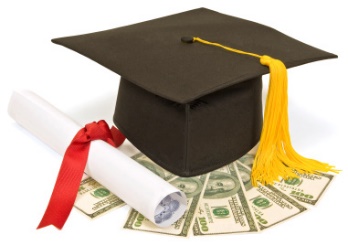 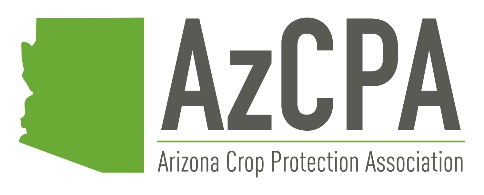 2023 Bug Chasers Scholarship Golf TournamentThursday, February 2, 2023Ak-Chin Southern Dunes Golf Course48456 W Highway 238 – Maricopa11:00 a.m. Lunch – Noon Shotgun StartALL proceeds benefit AzCPA Scholarship Fund!Show Your Support for the Future of Agriculture and Sponsor TODAY!Tournament Information4-person Scramble Format includes Golf, Practice balls, cart, lunch, and raffle entryPrizes - Top 2 teams – Closest to the Pin – Longest DriveSponsorships Opportunities: All Inclusive Sponsorship - $1500Includes a foursome of golf, a hole sponsorship and your company will be recognized as a scholarship sponsor at the tournament and at the DAC conference in April and 5 DAC raffle tickets.  Scholarship Only Sponsor - $1000Includes your company being recognized as a scholarship sponsor at the tournament and at the DAC conference in April and 5 DAC raffle tickets.  Foursome of Golf - $800Includes golf for four participants.Hole Sponsorship - $350Signage at one hole on the golf course.Register online at www.azcropprotection.comor email this form to ckoury@azna.org or call Cheryl at 602-541-3921